CCNR-ZKR/ADN/WP.15/AC.2/2016/4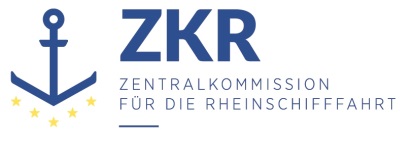 Allgemeine Verteilung23. Oktober 2015Or. DEUTSCHGEMEINSAME EXPERTENTAGUNG FÜR DIE DEMÜBEREINKOMMEN ÜBER DIE INTERNATIONALE BEFÖRDERUNGVON GEFÄHRLICHEN GÜTERN AUF BINNENWASSERSTRASSENBEIGEFÜGTE VERORDNUNG (ADN)(SICHERHEITSAUSSCHUSS)(27. Tagung, Genf, 25. bis 29. Januar 2016)Punkt 5 b) zur vorläufigen TagesordnungVorschläge für Änderungen der dem ADN beigefügten VerordnungWeitere ÄnderungsvorschlägeZuweisung von Untergruppen in der Explosionsgruppe II BVorgelegt von der Zentralkommission für die Rheinschifffahrt (ZKR) Einleitung1.	Auf Antrag der informellen Arbeitsgruppe Explosionsschutz auf Tankschiffen wurde die informelle Arbeitsgruppe Stoffe gebeten, die Frage von Untergruppen in der Explosionsgruppe II B und die Zuweisung von Unterabschnitten II B1, II B2 und II B3 zu den verschiedenen Einträgen in Tabelle C zu beraten.2.	Aufgrund des weiten Bereichs der Explosionsgruppe II B (0,5 mm ≤ Normspaltweite ≤ 0,9 mm) sind für die autonomen Schutzsysteme zusätzlich die Untergruppen II B3, II B2, II B1 anwendbar (ISO 16852):II B: 0,5 mm ≤ NSW ≤ 0,9 mmII B3: 0,65 mm ≤ NSW ≤ 0,9 mmII B2: 0,75 mm ≤ NSW ≤ 0,9 mmII B1: 0,85 mm ≤ NSW ≤ 0,9 mmDie Untergruppen der Explosionsgruppe II B sind ausschließlich für die autonomen Schutzsysteme (Flammendurchschlagsicherungen, Unter- und Überdruckventile mit integrierter Flammensperre und Hochgeschwindigkeitsventile) anwendbar.3.	Von der Physikalisch-Technischen Bundesanstalt (PTB) in Braunschweig wurden Daten zur Verfügung gestellt. Dabei handelt es sich um:-	gemessene Werte zur Unterteilung der Explosionsgruppe II B,-	abgeschätzte Angaben zur Unterteilung der Explosionsgruppe II B und -	abgeschätzte Angaben zur Umstufung der Explosionsgruppe von II B nach II A.4.	Unter Berücksichtigung der nachfolgend aufgeführten Randbedingungen können die Unter-gruppen der Explosionsgruppe II B zur Auswahl der entsprechenden autonomen Schutzsysteme (Flammendurchschlagsicherungen, Unter- und Überdruckventile mit integrierter Flammensperre und Hochgeschwindigkeitsventile) herangezogen werden ohne das Sicherheitsniveau abzusenken:bei Ausrüstung mit autonomen Schutzsystemen der Explosions-Gruppe II B können Produkte befördert werden, für die die Explosionsgruppe II A oder II B einschließlich der Untergruppen II B3, II B2, II B1 zutrifft.bei Ausrüstung mit autonomen Schutzsystemen der Explosions-Untergruppe II B3 können nur Produkte befördert werden, für die die Untergruppe II B3, II B2, II B1 oder die Explosionsgruppe II A zutrifft.bei Ausrüstung mit autonomen Schutzsystemen der Explosions-Untergruppe II B2 können nur Produkte befördert werden, für die die Untergruppe II B2, II B1 oder die Explosionsgruppe II A zutrifft.bei Ausrüstung mit autonomen Schutzsystemen der Explosions-Untergruppe II B1 können nur Produkte befördert werden, für die die Untergruppe II B1 oder die Explosionsgruppe II A zutrifft.5.	Da die Explosions-Untergruppe nur auf die autonomen Schutzsysteme (Flammen-durchschlagsicherungen, Unter- und Überdruckventile mit integrierter Flammensperre und Hochgeschwindigkeitsventile) angewendet werden kann, sollen die Angaben zur Explosions-Untergruppe in Klammern als Ergänzung zu den Angaben zur Explosionsgruppe in Spalte (16) eingetragen werden.6.	Im Ergebnis der Beratung werden folgende Änderungen in der Tabelle C Spalte (16) vorgeschlagen:„(II B3)“ für folgende Einträge ergänzen:1038	ETHYLEN, TIEFGEKÜHLT, FLÜSSIG1040	ETHYLENOXID MIT STICKSTOFF bis zu einem Gesamtdruck von 1 MPa (10 bar) bei 50°C1092	ACROLEIN, STABILISIERT1098	ALLYLALKOHOL1165	DIOXAN2023	EPICHLORHYDRIN„(II B2)“ für folgende Einträge ergänzen:1033	DIMETHYLETHER1093	ACRYLNITRIL, STABILISIERT1120	BUTANOLE (n-BUTYLALKOHOL)1143	CROTONALDEHYD, STABILISIERT1153	ETHYLENGLYCOLDIETHYLETHER1171	ETHYLENGLYCOLMONOETHYL-ETHER1218	ISOPREN, STABILISIERT2608	NITROPROPANE„(II B24)“ für folgende Einträge ergänzen:1010	BUTA-1,3-DIEN, STABILISIERT1010	BUTADIENE, STABILISIERT oder BUTADIENE UND KOHLENWASSERSTOFF, GEMISCH, STABILISIERT, das bei 70 °C einen Dampfdruck von nicht mehr als 1,1 MPa (11 bar) hat und dessen Dichte bei 50 °C den Wert von 0,525 kg/l nicht unterschreitet (enthält weniger als 0,1 % Buta-1,3-dien)1010	BUTADIENE, STABILISIERT oder BUTADIENE UND KOHLENWASSERSTOFF, GEMISCH, STABILISIERT, das bei 70 °C einen Dampfdruck von nicht mehr als 1,1 MPa (11 bar) hat und dessen Dichte bei 50 °C den Wert von 0,525 kg/l nicht unterschreitet (enthält 0,1 % oder mehr Buta-1,3-dien)„(II B1)“ für folgende Einträge ergänzen:1155	DIETHYLETHER1170	ETHANOL (ETHYLALKOHOL) oder ETHANOL, LÖSUNG (ETHYLALKOHOL, LÖSUNG), wässerige Lösung mit mehr als 70 Vol-% Alkohol1199	FURALDEHYDE (a-FURALDEHYD) oder FURFURALDEHYDE (a-FURFURALDEHYD)1662	NITROBENZEN1917	ETHYLACRYLAT, STABILISIERT1919	METHYLACRYLAT, STABILISIERT2056	TETRAHYDROFURAN2218	ACRYLSÄURE, STABILISIERT2278	n-HEPTEN2303	ISOPROPENYLBENZEN2348	BUTYLACRYLATE, STABILISIERT (n-BUTYLACRYLAT, STABILISIERT)3092	1-METHOXY-2-PROPANOL„(II B14)“ für folgende Einträge ergänzen:1170	ETHANOL, LÖSUNG (ETHYLALKOHOL, LÖSUNG), mit mehr als 24 Vol.-% und höchstens 70 Vol.-% Alkohol„II B4)“ ersetzen durch „II A7)“für folgende Einträge: 2458	HEXADIENE2491	ETHANOLAMIN oder ETHANOLAMIN, LÖSUNG2811	GIFTIGER ORGANISCHER FESTER STOFF, N.A.G. (1,2,3-TRICHLORBENZEN, GESCHMOLZEN)2811	GIFTIGER ORGANISCHER FESTER STOFF, N.A.G. (1,3,5-TRICHLORBENZEN, GESCHMOLZEN).7.	Des Weiteren wird vorgeschlagen, in 3.2.3.1 Erläuterungen für die Tabelle C der Erläuternden Bemerkung für die Spalte (16) folgenden Wortlaut zu geben:„Spalte (16)	ExplosionsgruppeDiese Spalte gibt die Explosionsgruppe des Stoffs an.Die Werte in Klammern sind die Angaben der Untergruppen der Explosionsgruppe II B zur Auswahl der entsprechenden autonomen Schutzsysteme (Flammendurchschlagsicherungen, Unter- und Überdruckventile mit integrierter Flammensperre und Hochgeschwindigkeitsventile).Bemerkung:Bei Ausrüstung mit autonomen Schutzsystemen der Explosions-Gruppe II B können Produkte befördert werden, für die die Explosionsgruppe II A oder II B einschließlich der Untergruppen II B3, II B2, II B1 zutrifft.Bei Ausrüstung mit autonomen Schutzsystemen der Explosions-Untergruppe II B3 können nur Produkte befördert werden, für die die Untergruppe II B3, II B2, II B1 oder die Explosionsgruppe II A zutrifft.Bei Ausrüstung mit autonomen Schutzsystemen der Explosions-Untergruppe II B2 können nur Produkte befördert werden, für die die Untergruppe II B2, II B1 oder die Explosionsgruppe II A zutrifft.Bei Ausrüstung mit autonomen Schutzsystemen der Explosions-Untergruppe II B1 können nur Produkte befördert werden, für die die Untergruppe II B1 oder die Explosionsgruppe II A zutrifft.“.***